ГОСУДАРСТВЕННОЕ БЮДЖЕТНОЕ ПРОФЕССИОНАЛЬНОЕ ОБРАЗОВАТЕЛЬНОЕ УЧРЕЖДЕНИЕСАРАТОВСКОЙ ОБЛАСТИ« ПУГАЧЁВСКИЙ ПОЛИТЕХНИЧЕСКИЙ ЛИЦЕЙ »Открытый   дистанционный урокУчебная дисциплина «Информатика»Тема: "Всемирная компьютерная сеть Интернет.Применение аппаратных средств, программного обеспечения, средств компьютерной связи для решения практических задач"Преподаватель Рябинская М. В.2020 – 2021 учебный годПояснительная записка    Применение дистанционных технологий в образовательной деятельности - продуктивный формат, поскольку повышает мотивацию и интерес студентов к обучению, облегчает преподавателю постановку индивидуальных заданий и их проверку, требует от студентов больше самостоятельности и ориентации на результат, умений работать в информационной среде, а, значит, развивает их цифровую культуру, которая пригодится в современном мире. Убеждена, что лучшим решением в рамках реализации образовательных программ будет комбинация очных занятий и дистанционной работы, и преподавателю нужно будет решить, в каком соотношении их интегрировать, чтобы добиться максимального результата.     При проведении дистанционного урока:преподаватель использует возможность для оперативной связи со студентом (скайп, чат, телефон);приглашает студента к общению для он-лайн взаимодействия;основная  форма учебной деятельности – интерактивный урок, который включает в себя различные формы обучения;в течение всего урока, независимо от выбранной формы его проведения, преподаватель доступен в программе для оперативного он-лайн взаимодействия (скайпе, чате).    Главное отличие от традиционной формы обучения заключатся в том, что дистанционный урок предполагает индивидуальную форму обучения, которая подразумевает взаимодействие преподавателя с одним студентом. В условиях индивидуальной деятельности со студентами ситуация практически уникальна: есть возможность учитывать возрастные, психологические особенности каждого отдельно взятого студента, уровень освоения им учебного материала. В преподавании информатики можно говорить об индивидуальном обучении, которое реализуется в форме “студент и компьютер”. Работая один на один с компьютером (а точнее, с обучающей программой), студент в своем темпе овладевает знаниями, сам выбирает индивидуальный маршрут изучения учебного материала в рамках заданной темы урока.    Основные методы, применяемые при проведении дистанционных уроков информатики: объяснительно-иллюстративный метод, репродуктивный метод, метод проблемного изложения, частично-поисковый или эвристический метод, исследовательский метод.     Для отработки практических навыков в своей работе применяю индивидуальный практикум, который характеризуется разнотипностью заданий, как по уровню сложности, так и по уровню самостоятельности; большей опорой на справочный материал, ресурсы Интернет; более сложными вопросами к преподавателю.     Учитываю гигиенические требования к организации работы студентов, слежу за тем, чтобы время непрерывной работы студентов за компьютером не превышало рекомендуемых норм.
      В своей практической деятельности применяю новые компьютерные технологии, принципы индивидуализации и дифференциации обучения, элементы проектной деятельности, тестовый контроль знаний, уроки провожу с учетом здоровьесберегающего компонента.     Тема дистанционного урока: «Всемирная компьютерная сеть Интернет. Применение аппаратных средств, программного обеспечения, средств компьютерной связи для решения практических задач».     Форма урока: индивидуальное занятие, закрепление пройденного материала.    Доминирующая дидактическая цель: создать условия для систематизации и обобщения знаний по теме: «Всемирная компьютерная сеть Интернет. Применение аппаратных средств, программного обеспечения, средств компьютерной связи для решения практических задач».     Триединая дидактическая цель:обучающий аспект: создать условия для формирования целостной системы знаний по теме: «Всемирная компьютерная сеть Интернет. Применение аппаратных средств, программного обеспечения, средств компьютерной связи для решения практических задач»;развивающий аспект: создать условия для проявления познавательной активности: развития навыков самостоятельной работы с источником информации, инструментами и технологиями; развития навыков коммуникативности в информационном обмене; развитие навыков мыслительной деятельности при планировании, анализе, синтезе, структурировании, самоанализе, рефлексии:воспитательный аспект: создать комфортные условия для воспитания культуры учебного труда, воспитание организованности, ответственности, сосредоточенности.     Метод обучения: творчески-проблемный.     Оборудование урока:Персональные компьютеры с инсталлированными на них ОС Mac, табличным процессором NeoOffice, web-камера, принтер, сканер;файл кроссворда, теста, размещенный на компьютере преподавателя.ХОД УРОКА    I. Мобилизующее начало (1 мин.)    II. Актуализация знаний. Преподаватель читает текст. Студент печатает в окне обмена сообщениями в Скайпе услуги, предоставляемые сетью Интернет (3 мин.)Благодаря Интернет мы можем за считанные секунды послать письмо в самую дальнюю точку мира, находясь в России поговорить с коллегами в США. Вы можете заказать понравившуюся вам книгу, узнать через Интернет новости, слушать радио, ходить в библиотеки, картинные галереи и заочно обучаться в университетах других стран.(– электронная почта;
– видеоконференция;
– интернет-магазин, покупка товаров;
– поиск информации, поисковые системы;
– дистанционное обучение)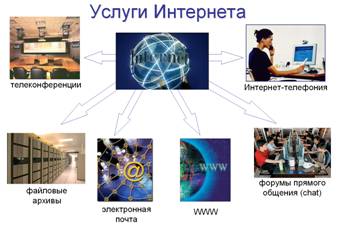 (Преподаватель предоставляет доступ к своему экрану, еще раз обращает внимание на схему услуг, предоставляемых Интернет)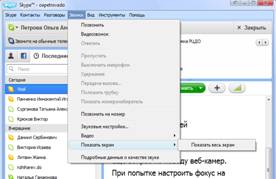     III. Повторение. Кроссворд (5 мин.)Мы познакомились с ресурсами всемирной глобальной сети Интернет, изучили услуги, предоставляемые пользователям Интернет, применение электронной почты. Проверим, как эти знания ты усвоил. Предлагаю кроссворд. Я отправляю файл при помощи программы Skype, студент принимает этот файл, распечатывает его, отгадывает, вписывает слова, затем сканирует, отправляет мне файл по Skype, я принимаю файл, распечатываю, проверяю правильность. Подводим итоги.     IV. Обобщение (5 мин.)Повторим применение электронной почты. Задание: студент заходит на свой почтовый ящик, открывает письмо от преподавателя, читает, в письме  вопросы теста (см. приложение 1). Он отвечает на вопросы, выбирает правильные ответы (помечает *), отправляет преподавателю выполненный тест по электронной почте. Я проверяю, подводим итоги.     V. Комплексы упражнений для глаз (1 мин.)Закрыть глаза, сильно напрягая глазные мышцы, на счет 1-4, затем раскрыть глаза, расслабив мышцы глаз, посмотреть вдаль на счет 1-6. Повторить 4-5 раз.Посмотреть на переносицу и задержать взор на счет 1-4. До усталости глаза не доводить. Затем закрыть глаза, посмотреть вдаль на счёт 1-6. Повторить 4-5 раз.Не поворачивая головы, посмотреть направо и зафиксировать взгляд на счет 1-4, затем посмотреть вдаль прямо на счет 1-6. Аналогичным образом проводятся упражнения, но с фиксацией взгляда влево, вверх и вниз. Повторить 3-4 раза.Перенести взгляд быстро по диагонали: направо вверх, налево вниз, потом прямо вдаль на счёт 1-6, затем налево вверх, направо вниз и посмотреть вдаль на счёт 1-6 .VI. Применение электронных ресурсов  i-школы (http://iclass.home-edu.ru) (13 мин.)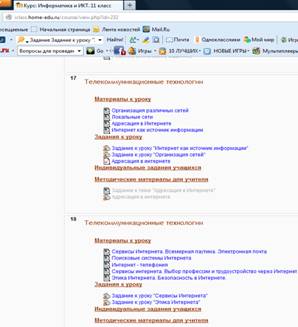 Необходимо авторизоваться на сайте http://iclass.home-edu.ru/login. Зайти в курс «Информатика, 11 класс», найти раздел «Поисковые системы Интернета. Лабораторная работа».Задание 1. Используя поисковый сервер, найти фотографию одного из отцов Интернета –  Винтона Серфа.
Прочитать задание, выполнить его, результат отправить преподавателю при помощи обмена сообщениями программы Скайп.Задание 2. Вопросы для быстрого поискаВопросы:1. Может ли компьютер придумывать случайные числа?
2. Чему равняется число googol?
3. В каких сферах деятельности людей прогресс в применении нанотехнологий уже виден на сегодняшний день?4. Каковы реальные достижения нанотехнологии в настоящее время? (Ответы напечатать сообщениями в Скайпе)Задание 3. Этика Интернета. Безопасность в Интернете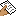 1. В чем вы видите правовые проблемы в использовании Интернета?
2. В чем может состоять угроза безопасности компьютерной системы при работе в глобальных телекоммуникационных сетях?
3. Как понимается уязвимость компьютерной системы?
4. Что такое атака на компьютерную систему?
5. Каким видам атак может подвергнуться компьютер пользователя, подключенный к глобальной сети?
(Ответы устные)    VII. Практическая работа в программе NeoOffice. (10 мин)(Проконтролировать выполнение практического задания можно при помощи программы Удаленный рабочий стол, в результате студент присылает файл по Скайпу, преподаватель принимает файл, распечатывает на принтере.)Веб-обозреватель или браузер является окном в мир Интернета для пользователя.Задача. Используя материал, найденный в сети Интернет, проанализировать рейтинг популярности браузеров в России за 2019 год, построить сравнительную диаграмму в программе электронные таблицы NeoOffice.
«Самой главной новостью является тот факт, что за прошедший год в России на рынке интернет-браузеров на декабрь 2019 года Firefox уже  стал первым с показателем в 33,52 %, а Opera  получила 31,68%. Бронзовую медаль удерживает Internet Explorer, в процентном соотношении – 21,83 %. Четвертое место получил Chrome (Хром, новая звезда веб-навигаторов), 11,44 %. А вот браузер Apple Safari показывает результат 1,53%.» развернуть таблицу развернуть таблицу  Рейтинг браузера (%)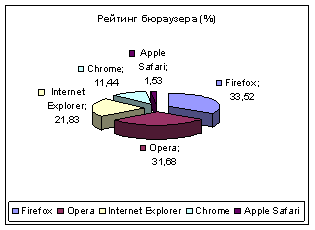 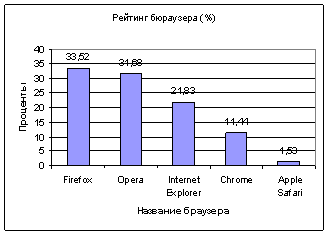      VIII. Итоги, домашнее задание (2 мин.)Подведем итоги. Настроение в конце урока. Назвать 3 прилагательных, отражающих твое настроение.
Домашнее задание:  найти информацию в Интернете о рейтинге популярности браузеров в мире за 2020 год, проанализировать, построить диаграмму средствами программы NeoOffice.БраузерРейтинг браузера (%)Firefox33,52Opera31,68Internet Explorer21,83Chrome11,44Apple Safari1,53Сумма100,00